Mateřská škola U dvou sluníček, Brněnec, okres SvitavyBrněnec 22, 569 04 Brněnec, IČ: 75016257Jídelní lístek sestavily: Jarmila Homolková - vedoucí stravování, Ivana Žižková – kuchařka  Změna jídelníčku vyhrazena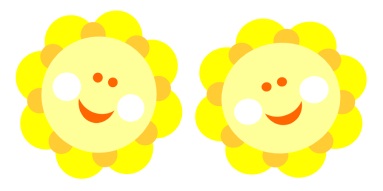 Jídelní lístekTýden: 16.Datum: 17. – 21.4.2017Pokrmy obsahují alergeny.Pokrmy obsahují alergeny.DenRanní svačinaObědOdp. svačinaPitný režimPo17.4.2017Po17.4.2017      VELIKONOČNÍ PONDĚLÍPo17.4.2017Út18.4.2017rohlík, lučinová pom., rajče, okurka, mléko, čaj ovocný1.1,7Polévka: cibulová1.1,7,9chléb s máslem, hroznové víno, Brumík, čaj1.1,7sirup, meltaÚt18.4.2017rohlík, lučinová pom., rajče, okurka, mléko, čaj ovocný1.1,7Hlavní jídlo: rizoto s  masem a zeleninou, sýr, kyselá okurka, řepa1.1,7chléb s máslem, hroznové víno, Brumík, čaj1.1,7sirup, meltaÚt18.4.2017rohlík, lučinová pom., rajče, okurka, mléko, čaj ovocný1.1,7Nápoj: čajchléb s máslem, hroznové víno, Brumík, čaj1.1,7sirup, meltaSt19.4.2017rohlík, paštiková pom., mrkev, paprika, čaj černý s citronem1.1,7Polévka: zeleninová s kuskusem1.1,3,7,9domácí perník,  jablko, kakao, čaj1.1,3,7bylinný čaj, pitná vodaSt19.4.2017rohlík, paštiková pom., mrkev, paprika, čaj černý s citronem1.1,7Hlavní jídlo: fazolový guláš, chléb1.1,7domácí perník,  jablko, kakao, čaj1.1,3,7bylinný čaj, pitná vodaSt19.4.2017rohlík, paštiková pom., mrkev, paprika, čaj černý s citronem1.1,7Nápoj: minerálkadomácí perník,  jablko, kakao, čaj1.1,3,7bylinný čaj, pitná vodaČt20.4.2017celozrnný rohlík, vajíčková pom., mrkev, jablko, mléko, čaj bylinný1,1,7Polévka: vývar s nudlemi1.1,7,9toustový chléb s máslem, rajče, okurka, čaj1.1,7melta, pitná voda            s        citrónemČt20.4.2017celozrnný rohlík, vajíčková pom., mrkev, jablko, mléko, čaj bylinný1,1,7Hlavní jídlo: svíčková na smetaně, houskový knedlík1.1,3,7 toustový chléb s máslem, rajče, okurka, čaj1.1,7melta, pitná voda            s        citrónemČt20.4.2017celozrnný rohlík, vajíčková pom., mrkev, jablko, mléko, čaj bylinný1,1,7Nápoj: černý čaj s citronemtoustový chléb s máslem, rajče, okurka, čaj1.1,7melta, pitná voda            s        citrónemPá   21.4.2017chléb, rybičková pom., okurka, rajče, bílá káva, čaj ovocný1.1,4,7Polévka: kmínová s vejcem1.1,3,9rohlík, jogurt, čaj1.1,7sirup,čaj anýzovýPá   21.4.2017chléb, rybičková pom., okurka, rajče, bílá káva, čaj ovocný1.1,4,7Hlavní jídlo: přírodní vepřový plátek, brambory, zelný salát s bramborem1.1,7rohlík, jogurt, čaj1.1,7sirup,čaj anýzovýPá   21.4.2017chléb, rybičková pom., okurka, rajče, bílá káva, čaj ovocný1.1,4,7Nápoj:  čajrohlík, jogurt, čaj1.1,7sirup,čaj anýzový